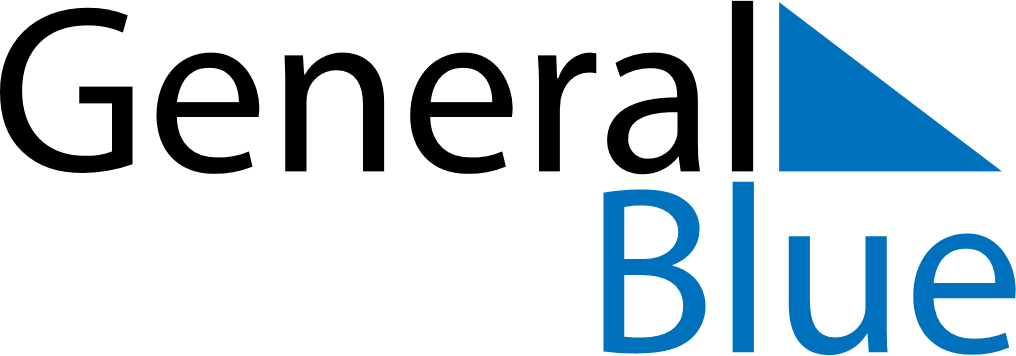 2022 – Q2Latvia  2022 – Q2Latvia  2022 – Q2Latvia  2022 – Q2Latvia  2022 – Q2Latvia  AprilAprilAprilAprilAprilAprilAprilMondayTuesdayWednesdayThursdayFridaySaturdaySunday123456789101112131415161718192021222324252627282930MayMayMayMayMayMayMayMondayTuesdayWednesdayThursdayFridaySaturdaySunday12345678910111213141516171819202122232425262728293031JuneJuneJuneJuneJuneJuneJuneMondayTuesdayWednesdayThursdayFridaySaturdaySunday123456789101112131415161718192021222324252627282930Apr 15: Good FridayApr 17: Easter SundayApr 18: Easter MondayMay 1: Labour DayMay 4: Restoration of Independence dayMay 8: Mother’s DayJun 23: Midsummer EveJun 24: Midsummer